Hello Pre-K 1 Families,	We will stick with our food unit this week. We hope to have a nutritionist come talk to us about healthy food choices and why they help our bodies to function.  We will also be going to Domino’s Pizza for an outing and to learn how pizzas are prepared for us to eat.  To keep with the pizza theme we will be making a fruit pizza during cooking.  We will also have a pizza letter match, identify pizza shapes, and become pizza makers during table top centers-- along with a serving of alphabet soup at the sensory table.	Dr. Seuss’ birthday is Friday, March 2nd.  We will celebrate with a few special crafts and read a couple of classic Dr. Seuss books.Upcoming Dates:Spring Break –March 12th- 16thArt Show- March 26th, EveningSchool Closed April 2nd and 3rd, P/T Conf. April 3rdThank you to all those who brought snack this week! Enjoy the weekend. 						-Miss Laura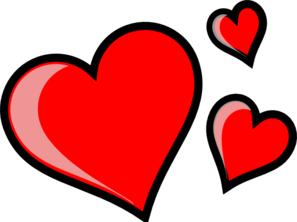 